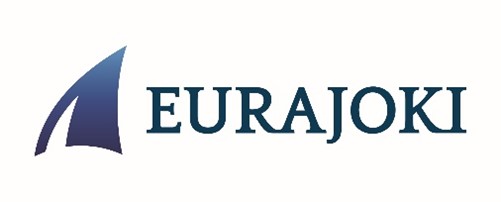 Eurajoen kunnan maksama hukkakauran torjuntatuki kohdistetaan vuonna 2022 hukkakauran kemialliseen torjuntaan viljapelloilta. Tuki on enintään 25% torjunta-ainekustannuksista (ilman alv:a), mutta kuitenkin määrärahan puitteissa ja enintään 300 €/maatila. Hakemus, liitteenä torjunta-aineen ostosta selvitys (esim. kuitti), toimitetaan 31.8.2022 mennessä Eurajoen kunnanvirastoon. Kirjoitathan tiedot selvästi.Hakija:____________________________________________________Lähiosoite:_________________________________________________Postiosoite:_________________________________________________Sähköposti:_________________________________________________Tilinro:_____________________________________________________Viljalle kylvetyt kasvulohkot, joilla kemiallinen torjunta on suoritettu vuonna 2022:             Torjunta-ala yht.     ___________ ha.             Torjunta-ainekustannukset (ilman alv:a) ____________€.Päiväys:___________________    Allekirjoitus:_______________________________Kasvulohkon nroViljelty kasviTorjunta-ala haTorjunta-aineKäyttömäärä l/haTorjunta-aika